Hydrogen purification equipment for metal treatment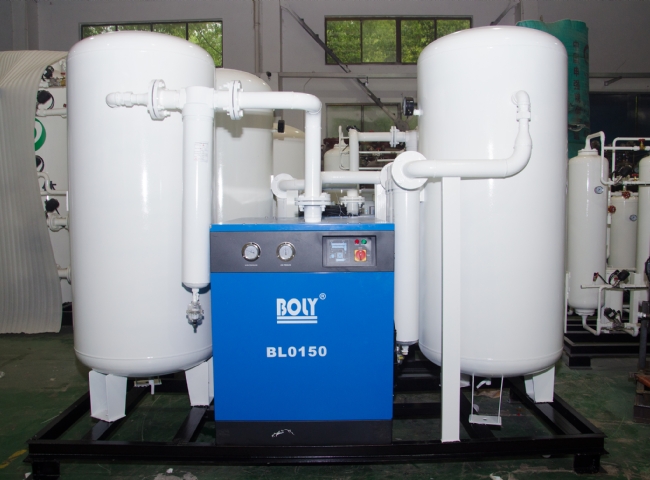 Purifier， Hydrogen purification system， H2 purifierSuzhou XITE is a leading designer， manufacturer and supplier of PSA nitrogen generators， hydrogen generators， air dryers and purification systems. Metal treatment processes such as annealing and sintering require ultra-high purity hydrogen gas. Very often， commercial gas suppliers provide commercial cylinders that do not ensure this high purity. For critical processes， one must purify the commercial gas on their own site to ensure a continuous supply of high purity hydrogen.On-site hydrogen can be produced by installing your own hydrogen generator capable of producing ultra-high purity hydrogen， or by purifying the gas from an existing source.Uses of high grade hydrogen.Flushing gas for semiconductor processingAgricultural usesUse as a catalyst in various industries such as pharmaceuticalsAtmospheres for high-temperature glass manufacturingClean fuel researchSpecialty balloon manufacturing and supply